Добрый день, дорогие учащиеся 6 класса и ваши родители!Продолжаем работать  в дистанционном формате.Неделя с 14 по 20.12. 2020. Выкладываю тему урока и домашнее задание.                                                     С уважением, Майя Борисовна Ермакова.По всем вопросам обращайтесь: Iermakova.maiia@mail.ruЕсли от меня не будет ответа, пожалуйста, звоните, пишите на телефон, Viber, WhatsApp,VK . Мой телефон 8-919-700-46-44                                                  Тема урока: Триоль. Вторая пара тритонов. Хроматизм, отклонение, модуляция. Квинтовый круг диезных  тональностей. Тональности.   H-dur, gis-moll (5 диезов при ключе).ПРАВИЛО! Триоль- группа из трёх нот одинаковой длительности, в сумме по времени звучания равная двум нотам той же длительности. 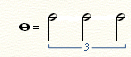 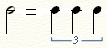 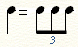 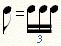 Прохлопайте ритм со счётом: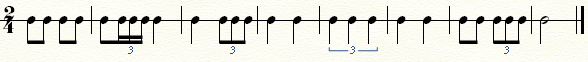 ПРАВИЛО! Тритоны, это интервалы, в которых три тона. К ним относятся ум. 5, и ув.4. Первая пара тритонов строится на IV-VII ступенях (Это мы с вами проходили). Вторая пара тритонов строится на II-VI ступенях, и  возникает только  в гармоническом виде мажора, из-за понижения VI ступени, и в натуральном миноре.  Разрешение. В гармоническом виде мажора Ум. 5 (II-VIступени) разрешается в м.3 (III-V ступени).  Ув.4 (VI -II ступени) разрешается в б.6 (V- III ступени).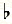 В миноре, наоборот: Ум. 5 (II-VIступени) разрешается в б.3 (III-V ступени).     Ув.4 (VI-II ступени) разрешается в м.6 (V- III ступени).Разберём примеры в тональностях  До мажор и ля минор: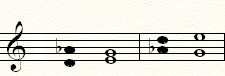          Ум.5→м.3   ув.4→б.6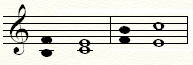                                                                               Ум.5→б.3   ув.4→м.6Сегодня задаю построение гармонических последовательностей в тональностях H-dur, gis-moll (5 диезов при ключе).H-dur: Т6-ум.5(II)→3м-S35-s35(гарм.)-ув.4(IV)-м.6.gis-moll: t35-s46- ум.5(II)→3б.-ув.4(VI)→6м-D7→t35ПРАВИЛА!  Хроматизм – это движение по полутонам. Хроматизмы бывают:Вспомогательные – движение между одним и тем же звуком. 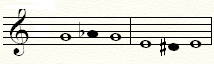  Проходящие – движение между соседними звуками.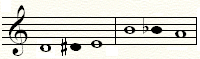 В учебниках Одноголосия, №571-573 попробуйте определить виды хроматизмов.  Модуляция – переход в другую тональность, без возвращения в первоначальную. Отклонение – переход в другую тональность с возвращением в первоначальную.                         Домашнее задание на неделю, высылаете мне с 14 по19.12.20:    Постройте  последовательности в тональностях  H-dur, gis-moll (5 диезов при ключе). H-dur: Т6-ум.5(II)→3м-S35-s35(гарм.)-ув.4(IV)-м.6.gis-moll: t35-s46- ум.5(II)→3б.-ув.4(VI)→6м-D7→t35.Вышлите мне на проверку.   Прохлопайте ритм со счётом. Мне высылать не надо.  Учебник Одноголосие   № 571-573, попробуйте определить виды хроматизмов. Обратите внимание на размер 3/8.   Петь по нотам. Мне высылать не надо.Учебник Двухголосие №161, верхний голос играть, нижний голос петь. Мне высылать не надо.